Return by fax: 0872 110 8450 If you have an NHS.net email address, return securely by email to: ageuknorthtyneside@nhs.netReturn by post: Age UK Hospital Team, Age UK North Tyneside, Bradbury Centre, 13 Saville Street West, North Shields, Tyne and Wear, NE29 6QPFor any queries please contact Shirley Tonge, AUK Hospital Team Coordinator on 07813 533 344 or Age UK North Tyneside on 0191 280 8484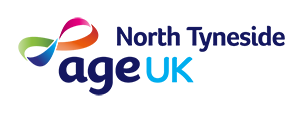 Patient Name:DOB:Mr / Mrs / Miss / MsMr / Mrs / Miss / MsAddress:Postcode:Date of Discharge:Address:Postcode:Planned or Actual?Contact no.:  Ward no.:Mobile no.:Mobile no.:GP name:GP surgery:Next of Kin name:NOK relationship:NOK Address:NOK telephone No:Does the person live alone?                    YES                    NOReason for admission/key health conditions:Other services in place/other information:Referral Made by:Referral Made by:Referrer job title (if Health/Social Care professional):Referrer job title (if Health/Social Care professional):Contact number for referrer:Contact number for referrer:Date:                        Time: